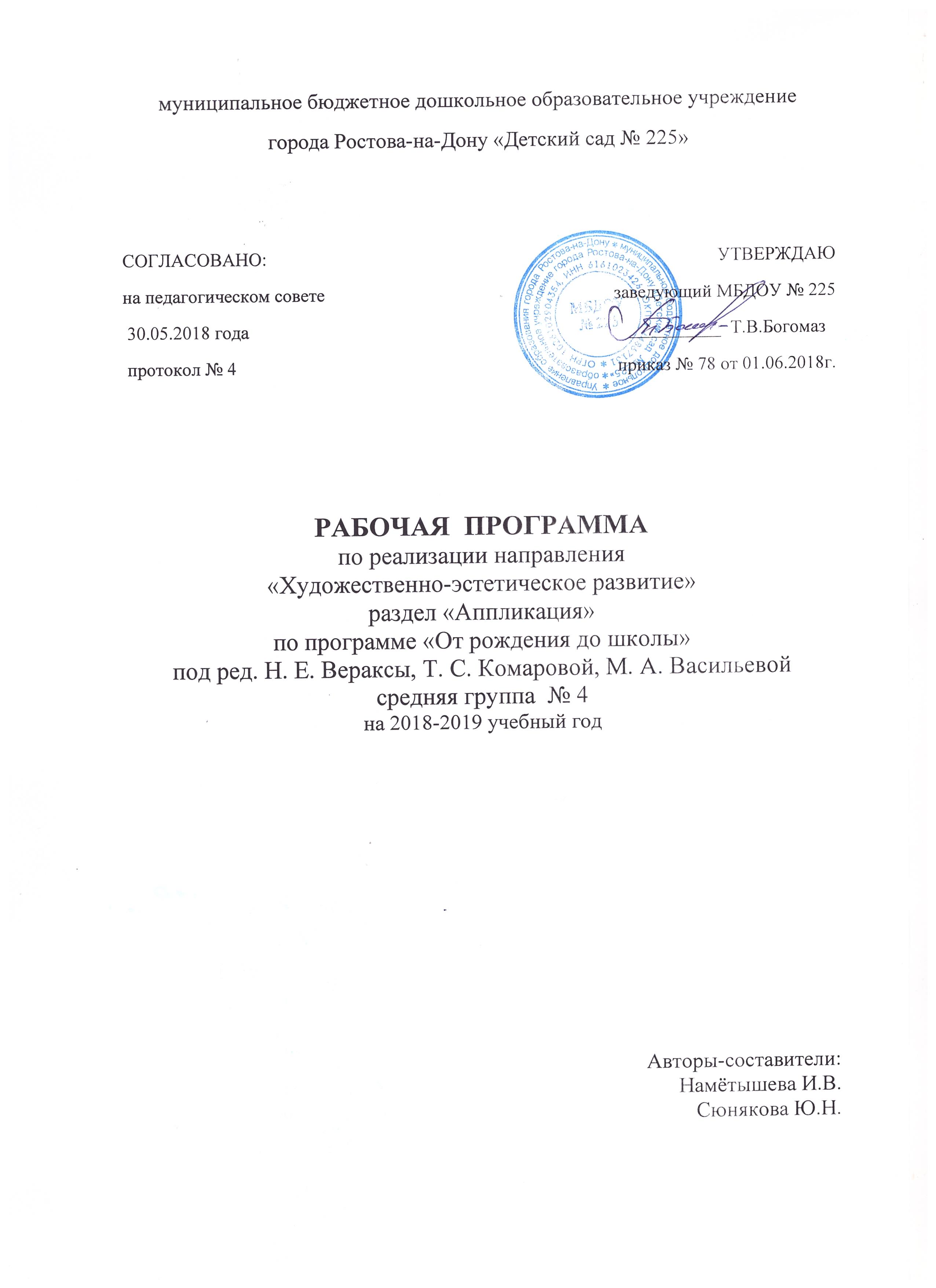 ПОЯСНИТЕЛЬНАЯ ЗАПИСКАРабочая программа базируется на общеобразовательной программе дошкольного образования «От рождения до школы» под редакцией Н.Е.Веракса, Т.С. Комаровой, М.А. Васильевой по направлению аппликация.ЦЕЛИ:Развитие интереса к аппликации. Воспитание эмоциональной отзывчивости при восприятии произведений искусства. Воспитание желания и умения взаимодействовать со сверстниками при создании коллективных работ.ЗАДАЧИ:Продолжать развивать интерес детей к изобразительной деятельности. Вызвать положительный отклик на предложение апплицировать.Развивать эстетическое восприятие, образные представления, воображ6ение, эстетические чувства, художественно-творческие способности.Продолжать формировать умение рассматривать и обследовать предметы, в том числе с помощью рук.Обогащать представления детей об образовательном искусстве (иллюстрации к произведениям детской литературы, репродукции произведений живописи, народное декоративное искусство, скульптура малых форм и др.) как основе развития творчества. Учить детей выделять и использовать средства выразительности в аппликации.Приучать детей быть аккуратными: сохранять вое рабочее место в порядке, по окончании работы убирать всё со стола.Учить проявлять дружелюбие при оценке работ других детей.Аппликация.Воспитывать интерес к аппликации, усложняя ее содержание и расширяя возможности создания разнообразных изображений.Формировать умение правильно держать ножницы и пользоваться ими.Обучать вырезыванию, начиная с формирования навыка разрезания по прямой сначала коротких, а затем длинных полос. Учить составлять из полос изображения разных предметов (забор, скамейка, лесенка, дерево, кустик и др.)Учить вырезать круглые формы из квадрата и овальные из прямоугольника путём скругления углов; использовать этот прием для изображения в аппликации овощей, фруктов, ягод, цветов и т.п.Продолжать расширять количество изображаемых в аппликации предметов (птицы, животные, цветы, насекомые, дома, как реальные, так и воображаемые) из готовых форм. Учить детей преобразовывать эти формы, разрезая их на две или четыре части (круг- на полукруги, четверти; квадрат- на треугольники и т.д.).Закреплять навыки аккуратного вырезывания и наклеивания.Поощрять проявление активности и творчества.ПринципыРеализации рабочей программы по аппликации основываются на основных принципах общеобразовательных программы «От рождения до школы» под редакцией Н.Е. Веракса, Т.С. Комаровой, М.А. Васильевой:Принцип развивающего образования, целью которого является развитие ребенка;Принцип научной обоснованности и практической применимости (содержания программы соответствует основным положениям возрастной психологии и дошкольной педагогики);Принцип культуросообразности, который обеспечивает учет национальных ценностей и традиций в образовании, образование рассматривается как процесс приобщения ребенка к основным компонентам человеческой культуры;Соответствие критериям полноты необходимости и достаточности (поставляя решать поставленные цены и задачи при использовании разумного «минимума» материала);Принцип единства воспитательных, развивающих и обучающих целей и задач образования детей дошкольного возраста, в ходе реализации которых формируется ключевые качества в развитии дошкольников;Принцип интеграции образовательных областей в соответствии с возрастными возможностями образовательных областей;Принцип комплексно-тематического построения образовательного процесса;Построение образовательного процесса на адекватных возрасту формах работы с детьми, где основной формой работы с дошкольными и ведущим видом их деятельности является игра;Варьирование образовательного процесса в зависимости от региональных особенностей;Принцип преемственности между семи возрастными дошкольными группами и между детским садом и начальной школой.ФОРМЫ РЕАЛИЗАЦИИ:Рабочая программа реализуется в форме организованной образовательной деятельности. Занятия проходит 2 раза в месяц (в чередовании с лепкой).Возраст детей: с 4 до 5 летУСЛОВИЯ РЕАЛИЗАЦИИ РАБОЧЕЙ ПРОГРАММЫ:МАТЕРИАЛЬНО- ТЕХНИЧЕСКОЕ ОБЕСПЕЧЕНИЕВ группе имеется  ноутбук, магнитофон.МЕТОДИЧЕСКОЕ ОБЕСПЕЧЕНИЕМетодическая литература для педагога:Программа «ОТ РОЖДЕНИЯ ДО ШКОЛЫ»(под ред. Н. Е. Веракса, Т.С. Комаровой,  М.А. Васильевой), Мозаика-Синтез, Москва.2015г.Изобразительная деятельность в детском саду. Т.С. Комарова. Средняя группа. Мозаика-Синтез, Москва, 2015г.Развитие художественных способностей дошкольников. Т.С. Комарова. Средняя группа. Мозаика-Синтез, Москва, 2015г.Наглядно-дидактические пособия:Серия «Мир в картинках»:Филимоновская народная игрушка.Городецкая роспись по дереву.Дымковская игрушка.Серия «Мир искусства»ПортретПейзажНатюрмортЖивотные в русской графикеПособия для детей:Городецкая роспись.Дымковская игрушка.Филимоновская игрушкаШкола семи гномов. Расписная игрушка.Настольно-дидактическая игра «Дымка» (стилевое лото).Настольно-дидактическая игра «Народные промыслы».ЭЛЕКТРОННЫЕ РЕСУРСЫЭлектронный банк презентации с учетом учебно-тематического планирования по программе «ОТ РОЖДЕНИЯ ДО ШКОЛЫ» (под ред. Н.Е. Веракса, Т.С. Комаровой, М.А. Васильевой).УЧЕБНО-ТЕМАТИЧЕСКИЙ ПЛАНПРОГНОЗИРУЕМЫЕ РЕЗУЛЬТАТЫ:Развитие у воспитанников интереса к различным видам изобразительной деятельности;  совершенствование  умений в аппликации.Воспитание эмоциональной отзывчивости при восприятии произведений искусства.Воспитание желания и умения взаимодействовать со сверстниками при создании коллективных работК концу года дети должны уметь:Правильно держать ножницы и пользоваться ими.Разрезать по прямой короткие и длинные полосы.Составлять из полос изображения разных предметов.Вырезать круглые формы из квадрата путем округления углов.Использовать приём округления для изображения в аппликации овощей, фруктов, ягод, цветов.Изображать предметы из готовых форм. Преобразовывать готовые формы, разрезая их на две или четыре части.Аккуратно вырезать и наклеивать.ДИАГНОСТИКА РЕЗУЛЬТАТИВНОСТИ:       Диагностика уровня овладения изобразительной деятельности соответствует авторской методике Т.С. Комаровой по программе «ОТ РОЖДЕНИЯ ДО ШКОЛЫ» (под ред.  Н.Е. Веракса, Т.С. Комаровой, М.А. Васильевой).Дата№ занятияВид и темаКол-во часовПримечаниеСентябрьСентябрьСентябрьСентябрьСентябрь1Входная диагностика по программе «От рождения до школы»:«Нарежь полосочки и наклей из них,  какие хочешь предметы» 1 час2Красивые флажки1 часОктябрьОктябрьОктябрьОктябрьОктябрь3Украшение платочка1 час4Лодки плывут по реке1 часНоябрьНоябрьНоябрьНоябрьНоябрь5В нашем селе построен большой дом1 час6Как мы все вместе набрали полную корзину грибов1 часДекабрь Декабрь Декабрь Декабрь Декабрь 7Вырежи и наклей какую хочешь постройку1 час8Бусы на елку1 часЯнварьЯнварьЯнварьЯнварьЯнварь9В магазин привезли красивые пирамидки1 часФевральФевральФевральФевральФевраль10Летящие самолеты1 час11Вырежи и наклей красивый цветок маме и бабушке1 часМартМартМартМартМарт12Красивый букет в подарок всем женщинам в детском саду1 часАпрельАпрельАпрельАпрельАпрель13Загадки1 час14Вырежи и наклей что хочешь1 часМайМайМайМайМай15Красная Шапочка1 час16Итоговая диагностика по программе «От рождения до школы» - Волшебный сад.1 часИТОГО:1616 часов